Государственное автономное профессиональное образовательное учреждение Чувашской Республики «Чебоксарский экономико-технологический колледж» Министерства образования  и молодежной политики Чувашской Республики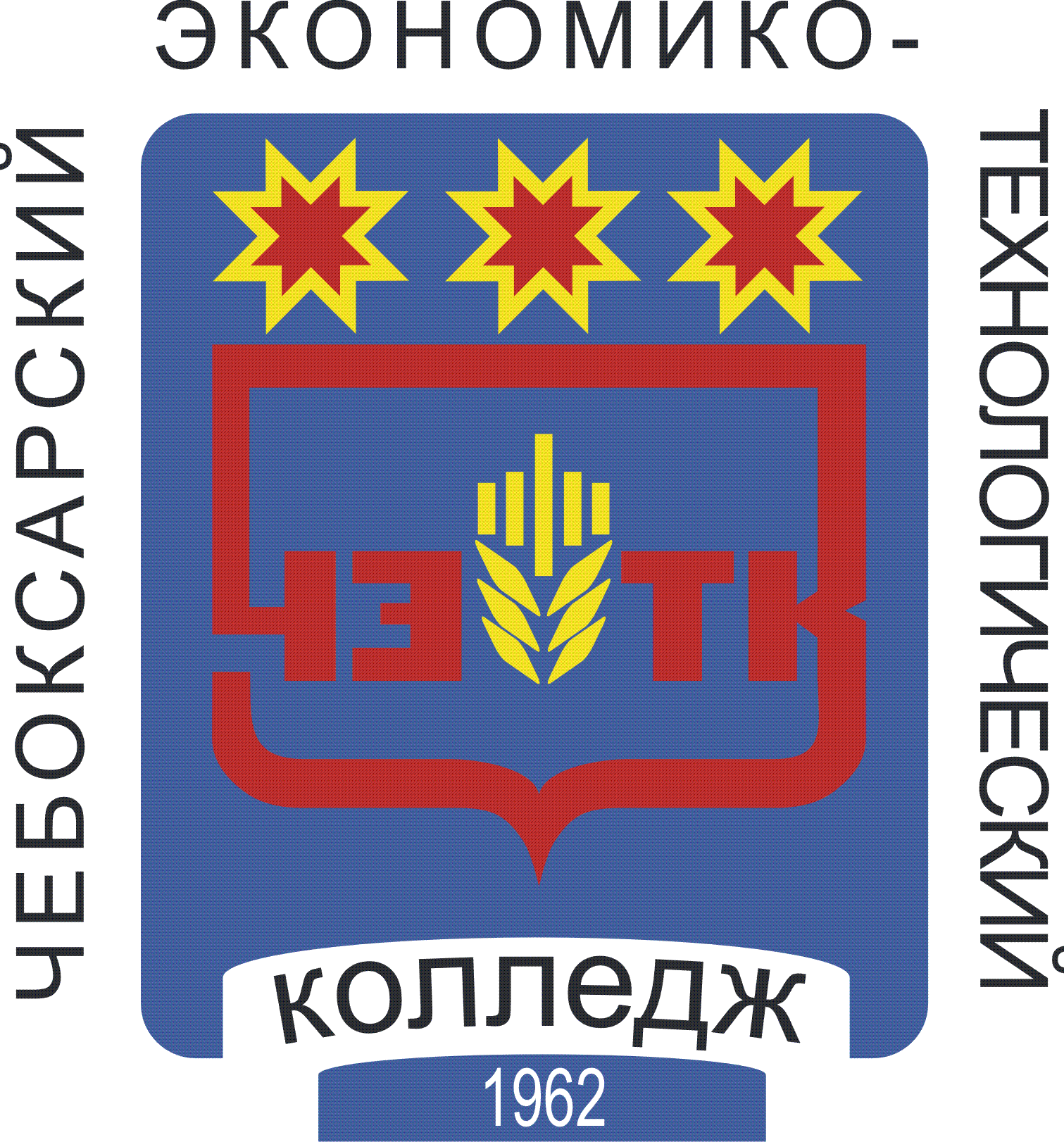 РАБОЧАЯ ПРОГРАММА УЧЕБНОЙ ДИСЦИПЛИНЫОП.09. Безопасность жизнедеятельностиспециальностьсреднего профессионального образования43.02.13 Технология парикмахерского искусстваЧебоксары 2022 РАССМОТРЕНАна заседании цикловой комиссии технических дисциплин____________________________Протокол №____ от "___" __________2022 г.Председатель ЦК: __________/ Карсаков О.Г./СОДЕРЖАНИЕ1. ПАСПОРТ РАБОЧЕЙ ПРОГРАММЫ УЧЕБНОЙ ДИСЦИПЛИНЫ
ОП.09. Безопасность жизнедеятельности1.1. Область применения программыРабочая программа учебной дисциплины является частью основной профессиональной образовательной программы в соответствии с ФГОС СПО по специальности 43.02.13 Технология парикмахерского искусства1.2. Цель и планируемые результаты освоения дисциплины:2. СТРУКТУРА И СОДЕРЖАНИЕ УЧЕБНОЙ ДИСЦИПЛИНЫ2.1. Объем учебной дисциплины и виды учебной работы2.2. Тематический план и содержание учебной дисциплины ОП.09. Безопасность жизнедеятельности3. УСЛОВИЯ РЕАЛИЗАЦИИ ПРОГРАММЫ УЧЕБНОЙ ДИСЦИПЛИНЫ3.1. Материально техническое обеспечениеДля реализации программы учебной дисциплины должны быть предусмотрены следующие специальные помещения:Кабинет «Безопасности жизнедеятельности и охраны труда», оснащенный оборудованием: доской учебной, рабочим местом преподавателя, столами, стульями (по числу обучающихся), шкафами для хранения раздаточного дидактического материала и др.; техническими средствами (компьютером, средствами аудиовизуализации, мультимедийным проектором).3.2. Информационное обеспечение реализации программыДля реализации программы библиотечный фонд образовательной организации должен иметь  печатные и/или электронные образовательные и информационные ресурсы, рекомендуемых для использования в образовательном процессе 3.2.1. Печатные издания1. Безопасность жизнедеятельности: учебник / Ю.Г. Сапронов. - 3-е изд. - М.: ИЦ Академия, 2019      . - 336 с. - (Профессиональное образование).2. Безопасность жизнедеятельности. Практикум: учеб. пособие / Н.В. Косолапова, Н.А. Прокопенко, Е.Л. Побежимова. - 2-е изд., стео. - М.: ИЦ Академия, 2018      . - 144 с. - (Профессиональное образование)3.2.2.Электронные издания (ресурсы)	1.База данных информационной системы «Единое окно доступа к образовательным ресурсам» http://window.edu.ru/       2.Официальный сайт МЧС РФ [Электронный ресурс]. – URL: http://www.mchs.gov.ru.        3.Университетская информационная система «РОССИЯ» http://uisrussia.msu.ru/       4.Федеральная государственная информационная система «Национальная электронная библиотека» http://нэб.рф/       5.Энциклопедия безопасности жизнедеятельности [Электронный ресурс]. ––  URL: http://bzhde.ru.       6. (сайт Минобороны) - www. mil. ru        7. Электронная библиотечная система - www. ru/book        8. Проект «ПОБЕДИТЕЛИ: Солдаты Великой войны» - www. pobediteli. ru        9.Государственные символы России. История и реальность -  www. simvolika. rsl. ru 4. КОНТРОЛЬ И ОЦЕНКА РЕЗУЛЬТАТОВ ОСВОЕНИЯ УЧЕБНОЙ ДИСЦИПЛИНЫРазработана в соответствии с требованиями Федерального государственного образовательного стандарта по профессии среднего профессионального образования и на основе ПООП СПО 43.02.13 Технология парикмахерского искусстваУТВЕРЖДЕНАПриказом № 353от "30" августа 2022 г.Разработчики:Юдина А.В., преподаватель"___" ____________2022 г.1. ОБЩАЯ ХАРАКТЕРИСТИКА ПРОГРАММЫ УЧЕБНОЙ ДИСЦИПЛИНЫ2. СТРУКТУРА И СОДЕРЖАНИЕ ПРОГРАММЫ УЧЕБНОЙ ДИСЦИПЛИНЫ3.  УСЛОВИЯ РЕАЛИЗАЦИИ ПРОГРАММЫ4. КОНТРОЛЬ И ОЦЕНКА РЕЗУЛЬТАТОВ ОСВОЕНИЯ ПРОГРАММЫ УЧЕБНОЙ ДИСЦИПЛИНЫ КомпетенцииУметьЗнатьОК 1- 10-организовывать и проводить мероприятия по защите населения от негативных воздействий чрезвычайных ситуаций;-предпринимать профилактические меры для снижения уровня опасностей различного вида и их последствий в профессиональной деятельности и быту;-использовать средства индивидуальной и коллективной защиты от оружия массового поражения; -применять первичные средства пожаротушения;-ориентироваться в перечне военно-учетных специальностей и самостоятельно определять среди них родственные полученной специальности;-применять профессиональные знания в ходе исполнения обязанностей военной службы на воинских должностях в соответствии с полученной специальностью;-владеть способами бесконфликтного общения и саморегуляции в повседневной деятельности и экстремальных условиях военной службы;-оказывать первую помощь пострадавшим-принципы обеспечения устойчивости объектов экономики, прогнозирования развития событий и оценки последствий при техногенных чрезвычайных ситуациях и стихийных явлениях, в том числе в условиях противодействия терроризму как серьезной угрозе национальной безопасности России;-основные виды потенциальных опасностей и их последствия в профессиональной деятельности и быту, принципы снижения вероятности их реализации;-основы военной службы и обороны государства;-задачи и основные мероприятия гражданской обороны; -способы защиты населения от оружия массового поражения;-меры пожарной безопасности и правила безопасного поведения при пожарах;-организацию и порядок призыва граждан на военную службу и поступления на неё в добровольном порядке;-основные виды вооружения, военной техники и специального снаряжения, состоящих на вооружении (оснащении) воинских подразделений, в которых имеются военно-учетные специальности, родственные специальностям СПО;-область применения получаемых профессиональных знаний при исполнении обязанностей военной службы;-порядок и правила оказания первой помощи пострадавшим.Вид учебной работыОбъем часовОбъем образовательной программы 68Суммарная учебная нагрузка во взаимодействии с преподавателем66в том числе:в том числе:теоретическое обучение18лабораторные занятия -практические занятия (если предусмотрено)48курсовая работа (проект) (если предусмотрено)-контрольная работа-Самостоятельная работа 2Промежуточная аттестация в виде дифференцированного зачетаНаименование разделов и темСодержание учебного материала и формы организации деятельности обучающихсяОбъем часовОсваиваемые элементы компетенций1234Раздел 1. Чрезвычайные ситуации мирного и военного времени.Раздел 1. Чрезвычайные ситуации мирного и военного времени.26Тема 1.1. Организационные основы по защите населения  от ЧС мирного и военного времени.Содержание учебного материала2ОК 1- 10Тема 1.1. Организационные основы по защите населения  от ЧС мирного и военного времени.МЧС России - федеральный орган управления в области защиты населения от ЧС РСЧС.2ОК 1- 10Тема 1.1. Организационные основы по защите населения  от ЧС мирного и военного времени.Тематика практических занятий2ОК 1- 10Тема 1.1. Организационные основы по защите населения  от ЧС мирного и военного времени.Гражданская оборона. Задачи. Структура.2ОК 1- 10Тема 1.2. ПожарыТематика практических занятий4ОК 1- 10Тема 1.2. ПожарыИзучение первичных средств пожаротушения и их использование при пожаре. Подручные средства пожаротушения и их использование при пожаре.4ОК 1- 10Тема 1.2. ПожарыАвтоматическая система обнаружения и оповещения о пожаре. Автоматическая система пожаротушения.4ОК 1- 10Тема 1.3. Аварии и катастрофы на химически опасных  и радиационно опасных объектах.Тематика практических занятий2ОК 1- 10Тема 1.3. Аварии и катастрофы на химически опасных  и радиационно опасных объектах.Аварии на химически опасных объектах (ХОО) и их классификация. Правила поведения при авариях на ХОО и защита населения.2ОК 1- 10Тема 1.4. Оружие массового поражения (ОМП) и новые виды ОМП.Содержание учебного материала2ОК 1- 10Тема 1.4. Оружие массового поражения (ОМП) и новые виды ОМП.Характеристика ядерного оружия. Поражающие факторы ядерного взрыва. Характеристика химического оружия, классификация по воздействию на организм человека. Характеристика биологического оружия. Действие на организм человека бактериальных средств. Защита человека и животных от воздействия ОМП.2ОК 1- 10Тема 1.4. Оружие массового поражения (ОМП) и новые виды ОМП.Тематика практических занятий2ОК 1- 10Тема 1.4. Оружие массового поражения (ОМП) и новые виды ОМП.Решение задач по обеспечению безопасности населения при применении вероятным противником ядерного и химического оружия.2ОК 1- 10Тема 1.5. Нормативно -правовая база защиты населения. Защитные сооружения ГОТематика практических занятий2ОК 1- 10Тема 1.5. Нормативно -правовая база защиты населения. Защитные сооружения ГООсновные принципы и нормативно-правовая база защиты населения от чрезвычайных ситуаций мирного и военного времени.2ОК 1- 10Тема 1.6. Эвакуация населения при чрезвычайных ситуацияхТематика практических занятий4ОК 1- 10Тема 1.6. Эвакуация населения при чрезвычайных ситуацияхОрганизация эвакуации населения в мирное и военное время. Планирующие документы объекта экономики по эвакуации персонала в район сосредоточения или загородную зону комбинированным способом.4ОК 1- 10Тема 1.6. Эвакуация населения при чрезвычайных ситуацияхПланирование и организация эвакуация персонала объекта экономики в район сосредоточения (РС) или загородную зону (ЗЗ). Решение задач по определению расчета времени на эвакуацию в ЗЗ или РС.4ОК 1- 10Тема 1.7. Индивидуальные средства защиты человека при ЧС.Тематика практических занятий4ОК 1- 10Тема 1.7. Индивидуальные средства защиты человека при ЧС.Нормативно-правовые акты по обеспечению населения и работающего персонала средствами защиты. Организация хранения и использование средств индивидуальной защиты.4ОК 1- 10Тема 1.7. Индивидуальные средства защиты человека при ЧС.Индивидуальные средства защиты органов дыхания, кожи и медицинские средства защиты и профилактики. Нормы снабжения населения средствами защиты.4ОК 1- 10Тема 1.8. Повышение устойчивости объекта экономики (ПУЭО)Тематика практических занятий2ОК 1- 10Тема 1.8. Повышение устойчивости объекта экономики (ПУЭО)Составление плана объекта экономики по повышению устойчивости на ЧС мирного и военного времени. Расчет материальных и финансовых средств на мероприятия по повышению устойчивости объекта экономики. Работа должностных лиц по ПУЭО.2ОК 1- 10Раздел 2. Основы военной службыРаздел 2. Основы военной службы26Тема 2.1 Национальная безопасность РоссииТематика практических занятий4ОК 1- 10Тема 2.1 Национальная безопасность РоссииНациональная безопасность и национальные интересы России4ОК 1- 10Тема 2.1 Национальная безопасность РоссииАнтитеррористическая деятельность в образовательных учреждениях. Руководящие документы и составление плана антитеррористической деятельности на объектах экономики.4ОК 1- 10Тема 2.2. Российские Вооруженные Силы  на пороге нового этапе развития.Тематика практических занятий4ОК 1- 10Тема 2.2. Российские Вооруженные Силы  на пороге нового этапе развития.Вооруженные Силы РФ - основы обороны государства. Структура ВС РФ, виды и рода войск Вооруженных Сил, их предназначение, основные функции ВС РФ.4ОК 1- 10Тема 2.2. Российские Вооруженные Силы  на пороге нового этапе развития.Обеспечение военной безопасности  Российской Федерации.4ОК 1- 10Тема 2.3. Правовые основы военной службыТематика практических занятий2ОК 1- 10Тема 2.3. Правовые основы военной службыПравовые основы организации обороны страны и военной службы. Федеральные законы РФ об обороне, воинской обязанности, статусе военнослужащих, пенсионном обеспечении и льготах военнослужащих.2ОК 1- 10Тема 2.4. Воинская обязанность и прохождение военной службыТематика практических занятий8ОК 1- 10Тема 2.4. Воинская обязанность и прохождение военной службыВоинская обязанность граждан РФ, воинский учет, обязанности граждан по воинскому учету. Отсрочка и освобождение от призыва в армию и их основания. Увольнение в запас и их основание. Пребывание в запасе и прохождение военных сборов.8ОК 1- 10Тема 2.4. Воинская обязанность и прохождение военной службыФЗ РФ «О статусе военнослужащих» и «О пенсионном обеспечении военнослужащих» о правах и свободах военнослужащих. Льготы военнослужащим и членам их семей. Пенсионное обеспечение военнослужащих.8ОК 1- 10Тема 2.4. Воинская обязанность и прохождение военной службыВоенно-учетные специальности в ВС РФ. Порядок их получения в армии и на флоте, и через общественную организацию ДОСААФ. Использование специальностей, получаемых в образовательных учреждениях и в армии. Родственные ВУС.8ОК 1- 10Тема 2.4. Воинская обязанность и прохождение военной службыОсновные виды вооружения и техники Сухопутных войск, ВМФ.ВВС. Использование полученной специальности в ОУ  в освоении техники и вооружения в Вооруженных силах.8ОК 1- 10Тема 2.5. Международное гуманитарное правоТематика практических занятий2ОК 1- 10Тема 2.5. Международное гуманитарное правоМеждународное гуманитарное право. Женевские Конвенции и Протоколы о защите участников боевых действий, вооруженных конфликтов и гражданского населения.2ОК 1- 10Тема 2.6. Воинская дисциплинаТематика практических занятий2ОК 1- 10Тема 2.6. Воинская дисциплинаВоинская дисциплина в армии и на флоте, ее сущность и пути достижения. Виды ответственности военнослужащих за нарушения законодательства РФ.Уставы ВС РФ – свод законов, обязанности военнослужащих.2ОК 1- 10Тема 2.7. Прохождение военной службыТематика практических занятий2ОК 1- 10Тема 2.7. Прохождение военной службыПрохождение военной службы по призыву и по контракту. Альтернативная военная служба. Дружба и войсковое товарищество военнослужащих2ОК 1- 10Тема 2.8. Размещение, жизнь и быт военнослужащихТематика практических занятий2ОК 1- 10Тема 2.8. Размещение, жизнь и быт военнослужащихРазмещение военнослужащих, распределение времени и повседневный порядок жизни воинской части. Внутренний порядок. Военная форма одежды и знаки различия военнослужащих. Составы и воинские звания военнослужащих Вооруженных Сил РФ.2ОК 1- 10Раздел 3. Основы медицинских знаний и здорового образа жизниРаздел 3. Основы медицинских знаний и здорового образа жизни14Тема 3.1. Здоровый образ жизни как необходимое условие сохранения и укрепления здоровья человека и общества.Содержание учебного материала4ОК 1- 10Тема 3.1. Здоровый образ жизни как необходимое условие сохранения и укрепления здоровья человека и общества.Здоровье и факторы его формирования. Здоровый образ жизни и его составляющие.4ОК 1- 10Тема 3.1. Здоровый образ жизни как необходимое условие сохранения и укрепления здоровья человека и общества.Вредные привычки и их профилактика.4ОК 1- 10Тема 3.2. Первая медицинская помощь при травмах и раненияхСодержание учебного материала6ОК 1- 10Тема 3.2. Первая медицинская помощь при травмах и раненияхПричины и виды кровотечений. Общие принципы остановки кровотечения. Первая доврачебная медицинская помощь при наружном кровотечении.6ОК 1- 10Тема 3.2. Первая медицинская помощь при травмах и раненияхОпределение и классификация ран. Первая доврачебная медицинская помощь при ранениях. Десмургия. Виды повязок. Правила наложения повязок.6ОК 1- 10Тема 3.2. Первая медицинская помощь при травмах и раненияхУшибы. Растяжения и разрывы связок. Вывихи. Переломы.  Первая медицинская помощь при закрытых повреждениях. порядок транспортной иммобилизации.6ОК 1- 10Тема 3.3. Первая медицинская помощь при ожогах и отморожениях.Содержание учебного материала2ОК 1- 10Тема 3.3. Первая медицинская помощь при ожогах и отморожениях.Термические ожоги. Химические ожоги. Отморожения. Общее охлаждение (замерзание).2ОК 1- 10Тема 3.5. Реанимация. Неотложная помощь в критических ситуацияхСодержание учебного материала2ОК 1- 10Тема 3.5. Реанимация. Неотложная помощь в критических ситуацияхПонятие о клинической и биологической смерти. Принципы и методы реанимации. Искусственная вентиляция легких (ИВЛ). Непрямой массаж сердца (НМС).2ОК 1- 10Самостоятельная работа обучающихся: Подготовка докладов (рефератов)1. Правила поведения и действия людей в зонах радиоактивного, химического заражения и в очаге биологического поражения;Самостоятельная работа обучающихся: Подготовка докладов (рефератов)1. Правила поведения и действия людей в зонах радиоактивного, химического заражения и в очаге биологического поражения;2Промежуточная аттестация в форме дифференцированного зачетаПромежуточная аттестация в форме дифференцированного зачетаПромежуточная аттестация в форме дифференцированного зачетаВсего:Всего:68Результаты обученияКритерии оценкиФормы и методы оценкиЗнания:принципы обеспечения устойчивости объектов экономики, прогнозирования развития событий и оценки последствий при техногенных чрезвычайных ситуациях и стихийных бедствиях, в том числе в условиях противодействия терроризму как серьезной угрозе национальной безопасности России;принципы обеспечения устойчивости объектов экономики, прогнозирования развития событий и оценки последствий при техногенных чрезвычайных ситуациях и стихийных бедствиях, в том числе в условиях противодействия терроризму как серьезной угрозе национальной безопасности России;основы военной службы и обороны государства;задачи и основные мероприятия гражданской обороны; способы защиты населения от оружия массового поражения;меры пожарной безопасности и правила безопасного поведения при пожарах;организация и порядок призыва граждан на военную службу  и поступление на нее в добровольном порядке;основные виды вооружения, военной техники и специального снаряжения, состоящего на вооружении (оснащении) воинских подразделений, в которых имеются военно-учетные специальности, родственные специальностям СПО;область применения полученных профессиональных знаний при исполнении обязанностей военной службы;порядок и правила оказания первой помощи пострадавшимПолнота ответов, точность формулировок, не менее 75% правильных ответов.Не менее 75% правильных ответов.Актуальность темы, адекватность результатов поставленным целям, полнота ответов, точность формулировок, адекватность применения профессиональной терминологииТекущий контрольпри проведении:-письменного/устного опроса;-тестирования;-оценка результатов самостоятельной работы (докладов, рефератов, теоретической части проектов, учебных исследований и т.д.)Промежуточная аттестацияв форме дифференцированного зачета в виде: -письменных/ устных ответов, -тестированияУмения:организовывать и проводить мероприятия по защите работающих и населения от негативных воздействий чрезвычайных ситуаций;предпринимать профилактические меры для снижения уровня опасностей различного вида быту;использовать средства индивидуальной и коллективной защиты от оружия массового поражения;применять первичные средства пожаротушения;ориентироваться  в перечне военно-учетных специальностей и самостоятельно определять среди них родственные полученной специальности;применять профессиональные знания в ходе исполнения обязанностей военной службы на воинских должностях в соответствии с полученной специальностью;владеть способами бесконфликтного общения и саморегуляции в повседневной деятельности и экстремальных условиях военной службы;оказывать первую помощь пострадавшимПравильность, полнота выполнения заданий, точность формулировок, точность расчетов, соответствие требованиямАдекватность, оптимальность выбора способов действий, методов, техник, последовательностей действий и т.д. Точность оценки, самооценки выполненияСоответствие требованиям инструкций, регламентов Рациональность действий  и т.д.Текущий контроль:- экспертная оценка демонстрируемых умений, выполняемых действий, защите отчетов по практическим  занятиям;- оценка заданий для самостоятельной  работы, Промежуточная аттестация:- экспертная оценка выполнения практических заданий на зачете 